03-132 Москвич-433ИЭ 4х2 трехдверный заднеприводный фургон, мест 2, грузоподъемность 2 чел. + 250/400 кг, снаряженный вес 1,015 тн, полный вес 1.56 тн, МЗМА-408 50 лс, 100 км/час, 51928 экз., АЗЛК г. Москва 1966/69-75 г. 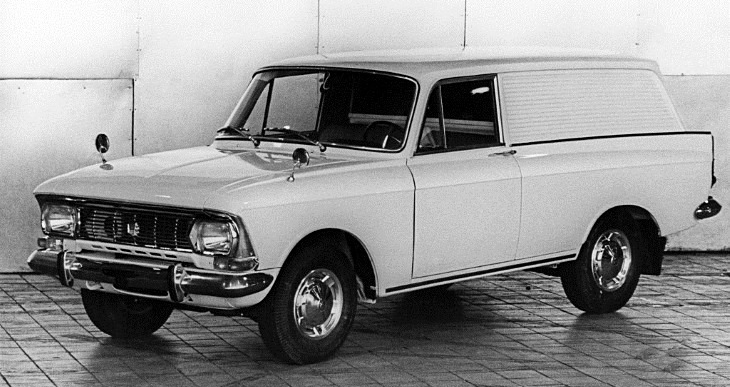 Из истории создания В середине декабря 1966 года была освоена первая кузовная модификация новой базовой модели – автомобиль Москвич-433 фургон. Он был предназначен для перевозок двух человек и груза. При эксплуатации автомобиля на дорогах с гладким и ровным покрытием вес перевозимого груза мог составлять 400 кг, а на всех других дорогах рекомендовалось его снижать до 250 кг. Рекомендовалось так же при перевозке малогабаритных, но в то же время тяжелых грузов, смещать их как можно дальше от задней двери. Этим достигалось более равномерное распределение нагрузки на шины, подвеску и обеспечивало тем самым лучшую устойчивость автомобиля. Москвич-433 имел такие же, как и Москвич-408, двигатель, агрегаты шасси и прочее оборудование, за исключением рессор, рассчитанных на повышенную нагрузку. Рессоры были несколько короче, чем у Москвича-408, имели такую же длину, как рессоры Москвича-426, но отличались креплением заднего конца с помощью резьбовой втулки вместо резиновой втулки и пальца. Кроме того, на колеса этого автомобиля, имевшего уширенный обод, монтировались шины большего размера. Грузовое отделение кузова имело металлический пол и было отделено от кабины металлической перегородкой. Первые варианты «Москвича-433» имели глухую перегородку с маленьким круглым окошком между кабиной и грузовым отсеком. Позже верхнюю половину перегородки убрали, получился бортик высотой со спинку сидений. Теперь появилась возможность подобраться к поклаже и со стороны кабины. В грузовом отделении была предусмотрена двустворчатая задняя дверь с наружной замочной ручкой. В открытом положении плоскость нижней створки двери совпадала с плоскостью пола багажного отделения, что облегчало погрузку и выгрузку.В декабре 1969 года «Москвич-433» прошел модернизацию, как и базовая модель, и он также получил в индексе буквы ИЭ, с 1972 года, дверь стали делать более технологичной одностворчатой. К тому же она была более герметичной, нежели старая конструкция.Запасное колесо крепилось за спинкой левого сидения.Из ворот АЗЛК вышло 51928 экземпляров грузовых М-433 С 1976 года, в связи со снятием с производства семейства автомобилей Москвич-408 и постановки в производство семейства Москвич-2138, выпускался фургон Москвич-2733.МодификацииМосквич-433 - базовый фургон.Москвич-433Э - экспортный фургон.Москвич-433Ю – фургон предназначенный для районов с жарким климатом.Москвич-433ИЮ - фургон экспортный, для стран с тропическим климатом, модификация отвечала европейским стандартам безопасности.Москвич-433ИЭ-являлся экспортным вариантом фургона, облицовка радиатора с квадратными фарами, модификация соответствовал европейским стандартам безопасности, так же продавался и на внутреннем рынке.Москвич-433П – фургон с правым рулем, выпущено небольшое количество.Технические характеристикикузовнесущий, трехдверный универсалколичество дверей3количество мест2+400кг или 2+250 кг (в зависимости от условий)длина4166 ммширина1550 ммвысота1500 ммколесная база2400 ммколея передняя1247 ммколея задняя1270 ммдорожный просвет178 ммобъем багажника лрасположение двигателяспереди продольнотип двигателя4-цилиндровый, бензиновый, карбюраторный, четырехтактныйобъем двигателя1360 см3Мощность50 л/с. при 4750 об/минКрутящий момент9,3Н*м при 2750  об/минКлапанов на цилиндр2 КПчетырехступенчатая механическаяПодвеска передняянезависимая, пружинная, с поперечными рычагами, бесшкворневая, собрана на штампованной поперечинеПодвеска задняяна двух продольных листовых полуэллиптических рессорах. Амортизаторы гидравлические, телескопическиеАмортизаторыТормоза передниебарабанныеТормоза задниебарабанныеРасход топлива9,2 л/100 кммаксимальная скорость110 км/часгоды производства1966-1975тип приводазаднийснаряженная масса1015 кгразгон 0-100 км/ч сек